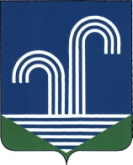 СОВЕТ БРАТКОВСКОГО СЕЛЬСКОГО ПОСЕЛЕНИЯКОРЕНОВСКОГО РАЙОНАРЕШЕНИЕот 06 декабря 2018 года									№269с. БратковскоеО бюджете Братковского сельского поселения Кореновского района на 2019 год Совет Братковского сельского поселения Кореновского района р е ш и л:1. Утвердить основные характеристики бюджета Братковского сельского поселения Кореновского района (далее по тексту – местный бюджет) на 2019 год:1) общий объем доходов в сумме  10282,3 тыс. рублей;2) общий объем расходов в сумме  9382,3 тыс. рублей;3) общий объем бюджетных ассигнований, направляемых на исполнение публичных нормативных обязательств, в сумме 0,0  тыс. рублей; 4) резервный фонд администрации Братковского сельского поселения Кореновского района  в сумме 10,0 тыс. рублей;5)  общий объем межбюджетных трансфертов, получаемых от других бюджетов бюджетной системы Российской Федерации в сумме 1782,4 тысяч рублей;6) общий объем межбюджетных трансфертов, предоставляемых бюджету муниципального образования Кореновский район в сумме 102,4 тысяч рублей;7) верхний предел муниципального внутреннего долга Братковского сельского поселения Кореновского района на 1 января 2020 года в сумме 0,0 тыс. рублей, в том числе верхний предел долга по муниципальным гарантиям Братковского сельского поселения Кореновского района в сумме 0,0 тыс. рублей;8) профицит местного бюджета в сумме 900,0 тыс. рублей.2. Утвердить перечень и коды главных администраторов доходов и источников финансирования дефицита местного бюджета согласно приложению №1 к настоящему решению.2.1. Утвердить перечень и коды главных администраторов доходов – органов государственной власти Краснодарского согласно приложению 2 к настоящему решению.	3. Предоставить право главным администраторам  доходов и источников финансирования дефицита местного бюджета в случаях, установленных бюджетным законодательством Российской Федерации, в установленном порядке:	осуществлять возврат не использованных по состоянию на 1 января 2019 года остатков субсидий, субвенций и иных межбюджетных трансфертов, имеющих целевое назначение, прошлых лет, в краевой бюджет без внесения изменений в настоящее решение. 4. Утвердить объем поступлений доходов в местный бюджет на 2019 год в суммах согласно приложению № 3 к настоящему решению.5. Утвердить распределение бюджетных ассигнований местного бюджета по разделам и подразделам классификации расходов бюджетов на 2019 год согласно приложению № 4 к настоящему решению. 6.Утвердить распределение бюджетных ассигнований по целевым статьям (муниципальным программ и непрограммным направлениям деятельности), группам видов расходов классификации расходов бюджета на 2019 год согласно приложению № 5 к настоящему решению.7. Утвердить ведомственную структуру расходов местного бюджета на 2019 год согласно приложению № 6 к настоящему решению. 8. Утвердить источники внутреннего финансирования дефицита бюджета поселения, перечень статей и видов источников финансирования дефицита бюджета на 2019 год согласно приложению № 7 к настоящему решению.9.  В соответствии со статьей 35 Бюджетного кодекса Российской Федерации при наличии кассового разрыва допустимо отвлечение временно свободных средств, выделенных из краевого бюджета на расходы бюджета поселения, с обязательным последующим восстановлением в течение текущего финансового года.10. Установить, что предоставление субсидий юридическим лицам (за исключением субсидий муниципальным учреждениям), индивидуальным предпринимателям, физическим лицам - производителям товаров, работ услуг осуществляется в пределах бюджетных ассигнований и в случаях, предусмотренных ведомственной структурой расходов местного бюджета на 2019 год по соответствующим целевым статьям и виду расходов согласно приложению № 6 к настоящему решению, в порядке, предусмотренном принимаемыми в соответствии с настоящим  решением нормативными  правовыми актами местной администрации Братковского сельского поселения Кореновского района.11. Установить, что субсидии некоммерческим организациям, не являющимся казенными учреждениями, в соответствии со статьей 78.1 Бюджетного кодекса Российской Федерации предоставляются в пределах бюджетных ассигнований и в случаях, предусмотренных приложением № 6 к настоящему решению, в порядке, установленном  нормативными  правовыми актами администрации Братковского сельского поселения Кореновского района.12. Установить, что администрация Братковского сельского поселения Кореновского района не вправе принимать решения, приводящие к увеличению в 2019 году штатной численности муниципальных служащих, за исключением случаев принятия решений о наделении исполнительно – распорядительного органа  администрации Братковского сельского поселения Кореновского района дополнительными функциями, требующими увеличения штатной численности.13.Увеличить размеры должностных окладов выборных должностных лиц, осуществляющих свои полномочия на постоянной основе, муниципальных служащих в соответствии с присвоенными им классными чинами и работников, замещающих должности, не являющиеся должностями муниципальной службы администрации Братковского сельского поселения  с 1 января 2019 года на 5,0 процентов. 14. Предусмотреть бюджетные ассигнования в целях повышения средней заработной платы отдельным категориям работников бюджетной сферы с 1 января 2019 года в соответствии с  указом  Президента Российской Федерации от 7 мая 2012 года № 597 «О мероприятиях по реализации государственной социальной политики».15. Произвести   повышение   фондов оплаты труда (месячных должностных окладов) работников муниципальных  учреждений Братковского сельского поселения (за исключением отдельных категорий работников, оплата труда которых повышается согласно пункта 14) в пределах фонда оплаты труда с 1 января 2019 года на 5,0 процентов.16. Произвести   повышение   фондов оплаты труда (месячных должностных окладов) работников казенных  учреждений Братковского сельского поселения  в пределах фонда оплаты труда с 1 января 2019 года на 5,0 процентов.17. Утвердить программу муниципальных внутренних заимствований администрации Братковского сельского поселения Кореновского района на 2019 год согласно приложению № 8 к настоящему решению .18. Установить предельный объем муниципального долга администрации Братковского сельского поселения Кореновского района на 01.01.2020 года в сумме 0 тыс. рублей18.1 Установить предельный объем расходов на обслуживание муниципального внутреннего долга администрации Братковского сельского поселения Кореновского района на 2019 год  в сумме 1309,8 тыс. рублей.18.2. Утвердить программу муниципальных гарантий администрации Братковского сельского поселения Кореновского района в валюте Российской Федерации на 2019 год согласно приложению № 9.19. Установить в соответствии с пунктом 3 статьи 217  Бюджетного кодекса Российской Федерации следующие основания для внесения в 2019 году изменений в показатели сводной бюджетной росписи местного бюджета без внесения изменений в настоящее решение, связанные с особенностями исполнения местного бюджета:1) изменение наименования главного распорядителя бюджетных средств и (или) изменение структуры органов местного самоуправления поселения;2) внесение изменений в целевые программы в части изменения мероприятий целевой программы, распределения и (или) перераспределения средств бюджета между мероприятиями целевой программы, включая изменение кодов бюджетной классификации в связи с указанным изменением и (или) перераспределением средств местного бюджета, в установленном порядке;3) направление не использованных в 2019 году межбюджетных трансфертов, полученных в форме субвенций и субсидий из краевого бюджета, на цели, соответствующие условиям получения, либо на возврат в доход краевого, районного бюджета;4) перераспределение бюджетных ассигнований между кодами классификации расходов бюджета Братковского сельского поселения для финансового обеспечения непредвиденных расходов, связанных с ликвидацией последствий стихийных бедствий и других чрезвычайных ситуаций, в соответствии с нормативным правовым актом высшего исполнительного органа государственной власти Краснодарского края;5) перераспределение бюджетных ассигнований в пределах предусмотренных главным распорядителям средств местного бюджета на предоставление бюджетным учреждениям субсидий на финансовое обеспечение муниципального задания на оказание муниципальных услуг (выполнение работ) и субсидий на иные цели, между разделами, подразделами, целевыми статьями классификации расходов бюджетов, видами расходов классификации расходов бюджетов;6)  уменьшение ассигнований на сумму средств, использованных не по целевому назначению, по предписаниям Контрольно-счетной палаты Краснодарского края, департамента по финансам, бюджету и контролю Краснодарского края, департамента финансово-бюджетного надзора Краснодарского края,  в Кореновском районе, Контрольно-счетной палаты МО Кореновский район;7) передача бюджетных ассигнований в подраздел «Иные межбюджетные трансферты» раздела «Межбюджетные трансферты» классификации расходов бюджетов в случае передачи полномочий;8) детализация кодов целевых статей;9) изменение и (или) уточнение бюджетной классификации Министерством финансов Российской федерации;10) в случае недостаточности бюджетных ассигнований для исполнения публичных нормативных обязательств - с превышением общего объема указанных ассигнований в пределах 5 процентов общего объема бюджетных ассигнований, утвержденных решением о бюджете на их исполнение в текущем финансовом году.20. Остатки средств бюджета поселения, сложившиеся на 1 января 2019 года, в полном объеме могут направляться в 2019 году на покрытие временных кассовых разрывов, возникающих в ходе исполнения местного бюджета.21. Нормативные правовые акты органов местного самоуправления администрации Братковского сельского поселения Кореновского района подлежат приведению в соответствие с настоящим решением в двухмесячный срок со дня вступления в силу настоящего решения.22. Настоящее решение подлежит официальному опубликованию и размещению на официальном сайте Братковского сельского поселения Кореновского района в информационно-телекоммуникационной сети «Интернет». 23. Настоящее решение вступает в силу с 1 января 2019 года.Глава Братковскогосельского поселенияКореновского района								А.В. ДемченкоПРИЛОЖЕНИЕ № 1к решению Совета Братковскогосельского поселенияКореновского районаот 06.12.2018 №269Перечень и коды главных администраторов доходов и источников финансирования дефицита бюджета Братковского сельского поселения Кореновского района – орган местного самоуправления Братковского сельского поселения Кореновского районаНачальник финансового отдела администрации Братковскогосельского поселения			Л.А. НауменкоПРИЛОЖЕНИЕ № 2к решению Совета Братковскогосельского поселенияКореновского района                                от 06.12.2018 №269Перечень и коды главных администраторов  доходов местного бюджета-органа государственной власти Краснодарского края иоргана местного самоуправления муниципального образования Кореновский район*По видам и подвидам доходов, входящим в соответствующий группировочный код бюджетной классификации, зачисляемым в местные бюджеты в соответствии с законодательством Российской Федерации.Начальник финансового отдела администрации Братковскогосельского поселения								Л.А. НауменкоПРИЛОЖЕНИЕ № 3к решению Совета Братковскогосельского поселенияКореновского районаот 06.12.2018 №269Объем поступлений доходов в местный бюджет на 2019 год (тыс. рублей)* В части доходов, зачисляемых в местный бюджетНачальник финансового отдела администрации Братковскогосельского поселения		Л.А. НауменкоПРИЛОЖЕНИЕ № 4к решению Совета Братковскогосельского поселенияКореновского районаот 06.12.2018 №269РАСПРЕДЕЛЕНИЕбюджетных ассигнований местного бюджета по разделам и подразделам классификации расходов бюджетов на 2019 год (тыс.рублей)Начальник финансового отдела администрации Братковского сельского поселения Кореновского района 							      Л.А. НауменкоПРИЛОЖЕНИЕ № 5к решению Совета Братковскогосельского поселенияКореновского районаот 06.12.2018 №269Распределение бюджетных ассигнованийпо целевым статьям (муниципальным программ и непрограммным направлениям деятельности), группам видов расходов классификации расходов бюджета на 2019 годтыс.руб.Начальник финансового отдела администрации Братковскогосельского поселения								Л.А. НауменкоПРИЛОЖЕНИЕ № 6к решению Совета Братковского   сельского поселения   Кореновского района    от 06.12.2018 №269ВЕДОМСТВЕННАЯструктура расходов местного бюджета на 2019 год(тыс. рублей)Начальник финансового отдела администрации Братковскогосельского поселения     	                                                                       Л.А. НауменкоПРИЛОЖЕНИЕ № 7к решению Совета Братковскогосельского поселенияКореновского районаот 06.12.2018 №269Источники внутреннего финансирования дефицита  местного бюджета на 2019год										(тыс. рублей)Начальник финансового отдела администрации Братковскогосельского поселения							Л.А. Науменко   ПРИЛОЖЕНИЕ № 8к решению Совета Братковскогосельского поселенияКореновского районаот 06.12.2018 №269Программа муниципальных внутренних заимствований Администрации Братковского сельского поселения Кореновского района на 2019 год(тыс. рублей)Начальник финансового отдела					Л.А. НауменкоПРИЛОЖЕНИЕ № 9к решению Совета Братковскогосельского поселенияКореновского района                                                                              от 06.12.2018 №269Программа муниципальных гарантий администрации Братковского сельского поселения Кореновского района в валюте Российской Федерации на 2019 годРаздел 1. Перечень подлежащих предоставлению гарантий администрацией Братковского сельского поселения Кореновского района в 2019 годуРаздел 2. Общий объем бюджетных ассигнований, предусмотренных на исполнение гарантий администрацией Братковского сельского поселения Кореновского района по возможным гарантийным случаям, в 2019 году Начальник финансового отделаадминистрации Братковскогосельского поселения															Л.А. НауменкоКод бюджетной классификации Российской ФедерацииКод бюджетной классификации Российской ФедерацииНаименование главного администратора доходов и источников финансирования дефицита бюджета Братковского сельского поселения Кореновского районаГлавного администратора доходов и источников финансирования дефицитабюджета Братковского сельского поселения Кореновского районадоходов бюджета Братковского сельского поселенияКореновского районаНаименование главного администратора доходов и источников финансирования дефицита бюджета Братковского сельского поселения Кореновского района123992Администрация Братковского сельского поселения Кореновского района9921 08 04020 01 0000 110Государственная пошлина за совершение нотариальных действий должностными лицами органов местного самоуправления, уполномоченными в соответствии с законодательными актами Российской Федерации на совершение нотариальных действий9921 08 04020 01 1000 110Государственная пошлина за совершение нотариальных действий должностными лицами органов местного самоуправления, уполномоченными в соответствии с законодательными актами РФ на совершение нотариальных действий9921 11 01050 10 0000 120Доходы в виде прибыли, приходящейся на доли в уставных (складочных) капиталах хозяйственных товариществ и обществ, или дивидендов по акциям, принадлежащим сельским поселениям9921 11 02033 10 0000 120Доходы от размещения временно свободных средств бюджетов сельских поселений9921 11 05025 10 0000 120Доходы, получаемые в виде арендной платы, а также средства от продажи права на заключение договоров аренды за земли, находящиеся в собственности сельских поселений (за исключением земельных участков муниципальных автономных учреждений)992 1 11 05035 10 0000 120Доходы от сдачи в аренду имущества, находящегося в оперативном управлении органов управления сельских поселений и созданных ими учреждений (за исключением имущества муниципальных автономных учреждений) 9921 11 07015 10 0000 120Доходы от перечисления части прибыли, остающейся после уплаты налогов и иных обязательных платежей муниципальных унитарных предприятий, созданных сельскими поселениями 9921 11 09045 10 0000 120Прочие поступления от использования имущества, находящегося в собственности сельских поселений (за исключением имущества муниципальных автономных учреждений , а также имущества муниципальных унитарных предприятий, в том числе казенных)9921 13 01995 10 0000 130Прочие доходы от оказания платных услуг (работ) получателями средств бюджетов сельских поселений9921 13 02995 10 0000 130Прочие доходы от компенсации затрат бюджетов сельских поселений992 1 14 01050 10 0000 410Доходы от продажи квартир, находящихся в собственности сельских поселений992 1 14 02050 10 0000 410Доходы от реализации имущества, находящегося в собственности сельских поселений (за исключением имущества муниципальных автономных учреждений , а также имущества муниципальных унитарных предприятий, в том числе казенных)в части реализации основных средств по указанному имуществу)9921 14 02050 10 0000 440Доходы от реализации имущества, находящегося в собственности сельских поселений (за исключением имущества муниципальных автономных учреждений , а также имущества муниципальных унитарных предприятий, в том числе казенных )в части реализации материальных запасов по указанному имуществу9921 14 02052 10 0000 410Доходы от реализации имущества, находящегося в оперативном управлении учреждений, находящихся в ведении органов управления сельских поселений (за исключением имущества муниципальных бюджетных и автономных учреждений), в части реализации основных средств по указанному имуществу9921 14 02052 10 0000 440Доходы от реализации имущества, находящегося в оперативном управлении учреждений, находящихся в ведении органов управления сельских поселений (за исключением имущества муниципальных бюджетных и автономных учреждений), в части реализации материальных запасов по указанному имуществу9921 14 02053 10 0000 410Доходы от реализации иного имущества, находящегося в собственности сельских поселений (за исключением имущества муниципальных бюджетных и автономных учреждений, а также имущества муниципальных унитарных предприятий, в том числе казенных), в части реализации основных средств по указанному имуществу9921 14 02053 10 0000 440Доходы от реализации иного имущества, находящегося в собственности сельских поселений (за исключением имущества муниципальных бюджетных и автономных учреждений, а также имущества муниципальных унитарных предприятий, в том числе казенных), в части реализации материальных запасов по указанному имуществу9921 14 03050 10 0000 410Средства от распоряжения и реализации конфискованного и иного имущества, обращенного в доходы сельских поселений (в части реализации основных средств по указанному имуществу)9921 14 03050 10 0000 440Средства от распоряжения и реализации конфискованного и иного имущества, обращенного в доходы сельских поселений (в части реализации материальных запасов по указанному имуществу)9921 14 04050 10 0000 420Доходы от продажи нематериальных активов, находящихся в собственности сельских поселений9921 14 06025 10 0000 430Доходы от продажи земельных участков, находящихся в собственности сельских поселений (за исключением земельных участков муниципальных бюджетных и автономных учреждений)9921 15 02050 10 0000 140Платежи, взимаемые органами управления (организациями) сельских поселений за выполнение определенных функций9921 17 01050 10 0000 180Невыясненные поступления, зачисляемые в бюджеты сельских поселений9921 17 02020 10 0000 180Возмещение потерь сельскохозяйственного производства, связанных с изъятием сельскохозяйственных угодий, Расположенных на территориях сельских поселений (по обязательствам, возникшим до 1 января 2008 года) 9921 17 05050 10 0000 180Прочие неналоговые доходы бюджетов сельских поселений 9921 17 05050 10 0042 180Прочие неналоговые доходы бюджетов сельских поселений 9922 02 15001 10 0000 150Дотации бюджетам сельских поселений на выравнивание бюджетной обеспеченности9922 02 15002 10 0000 150Дотации бюджетам сельских поселений на поддержку мер по обеспечению сбалансированности бюджет9922 02 29999 10 0000 150Прочие субсидии бюджетам поселений9922 02 25519 10 0000 150Субсидия бюджетам сельских поселений на поддержку отрасли культуры9922 02 35118 10 0000 150Субвенции бюджетам сельских поселений на осуществление первичного воинского учета на территориях, где отсутствуют военные комиссариаты9922 02 30024 10 0000 150 Субвенции бюджетам сельских поселений на выполнение передаваемых полномочий субъектов Российской Федерации9922 02 04025 10 0000 150Межбюджетные трансферты, передаваемые бюджетам сельских поселений на комплектование книжных фондов библиотек муниципальных образований9922 02 04999 10 0000 150Прочие межбюджетные трансферты, передаваемые бюджетам сельских поселений9922 02 02077 10 0000 150Субсидии бюджетам сельских поселений на бюджетные инвестиции в объекты капитального строительства собственности муниципальных образований9922 07 05020 10 0000 150Поступление от денежных пожертвований, предоставляемых физическими лицами получателями средств бюджетов сельских поселений9922 07 05000 10 0000 150Прочие безвозмездные поступления в бюджеты сельских поселений9922 07 05030 10 0000 150Прочие безвозмездные поступления в бюджеты сельских поселений9922 07 05020 10 0000 150Поступления от денежных пожертвований, предоставляемых физическими лицами получателям средств бюджетов сельских поселений9922 08 05000 10 0000 150Перечисления из бюджетов сельских поселений (в бюджеты поселений) для осуществления возврата (зачета) излишне уплаченных или излишне взысканных сумм налогов, сборов и иных платежей, а также сумм процентов за несвоевременное осуществление такого возврата и процентов, начисленных на излишне взысканные суммы9922 18 05010 10 0000 150Доходы бюджетов сельских поселений от возврата бюджетными учреждениями остатков субсидий прошлых лет9922 18 05030 10 0000 150Доходы бюджетов сельских поселений от возврата иными организациями остатков субсидий прошлых лет9922 18 60010 10 0000 150Доходы бюджетов сельских поселений от возврата остатков субсидий, субвенций и иных межбюджетных трансфертов ,имеющих целевое назначение ,прошлых лет из бюджетов муниципальных районов.9922 19 05000 10 0000 150Возврат остатков субсидий, субвенций и иных межбюджетных трансфертов, имеющих целевое назначение, прошлых лет из бюджетов сельских поселений99201 03 01 0010 0000 710Получение кредитов от других бюджетов бюджетной системы Российской Федерации бюджетам сельских поселений в валюте Российской Федерации99201 03 01 0010 0000 810Погашение бюджетами сельских поселений кредитов от других бюджетов бюджетной системы Российской Федерации в валюте Российской Федерации
99201 05 0201 10 0000 510Увеличение прочих остатков денежных средств поселений99201 05 0201 10 0000 610Уменьшение прочих остатков денежных средств сельских поселений Код бюджетной классификации Российской Федерации Код бюджетной классификации Российской Федерации Наименование главного администратора доходов – органа государственной власти Краснодарского краяглавного администратора доходов доходов местных бюджетовНаименование главного администратора доходов – органа государственной власти Краснодарского края123805Министерство финансов Краснодарского края8051 16 18050 10 0000 140Денежные взыскания (штрафы) за нарушение бюджетного законодательства (в части бюджетов сельских поселений) 808Департамент финансово-бюджетного надзора Краснодарского края808 1 16 51040 02 0000 140Денежные взыскания (штрафы), установленные законами субъектов Российской Федерации за несоблюдение муниципальных правовых актов, зачисляемые в бюджеты поселений816Министерство экономики Краснодарского края8161 16 33050 10 0000 140Денежные взыскания (штрафы) за нарушение законодательства Российской Федерации о контрактной системе в сфере закупок товаров, работ, услуг для обеспечения государственных и муниципальных нужд для нужд сельских поселений.821Департамент имущественных отношений Краснодарского края8211 11 05026 10 0000 120Доходы, получаемые в виде арендной платы за земельные участки, которые расположены в границах сельских поселений, находятся в федеральной собственности и осуществление полномочий по управлению и распоряжению которыми передано органам государственной власти субъектов Российской Федерации, а также средства от продажи права на заключение договоров аренды указанных земельных участков*8211 14 06033 10 0000 430Доходы от продажи земельных участков, которые расположены в границах  сельских поселений, находятся в федеральной собственности и осуществление полномочий по управлению и распоряжению которыми передано органам государственной власти субъектов Российской Федерации* 8211 16 51040 02 0000 140Денежные взыскания (штрафы), установленные законами субъектов Российской Федерации за несоблюдение муниципальных правовых актов, зачисляемые в бюджеты поселений.854Министерство природных ресурсов Краснодарского края8541 16 25010 01 0000 140Денежные взыскания (штрафы) за нарушение законодательства Российской Федерации  о недрах8541 16 25020 01 0000 140Денежные взыскания (штрафы) за нарушение законодательства Российской Федерации об особо охраняемых природных территориях8541 16 25030 01 0000 140Денежные взыскания (штрафы) за нарушение законодательства Российской Федерации об охране и использовании животного мира8541 16 25040 01 0000 140Денежные взыскания (штрафы) за нарушение законодательства об экологической экспертизе8541 16 25050 01 0000 140Денежные взыскания (штрафы) за нарушение законодательства в области охраны окружающей среды8541 16 25060 01 0000 140Денежные взыскания (штрафы) за нарушение земельного законодательства8541 16 25074 10 0000 140Денежные взыскания (штрафы) за нарушение лесного законодательства на лесных участках, находящихся в собственности сельских поселений8541 16 25085 10 0000 140Денежные взыскания (штрафы) за нарушение водного законодательства, установленное на водных объектах, находящихся в собственности сельских поселений910Контрольно-счетная палата муниципального образования Кореновский район9101 16 18050 10 0000 140Денежные взыскания (штрафы) за нарушение бюджетного законодательства (в части бюджетов сельских поселений) Код Наименование групп, подгрупп, статей, подстатей, элементов, программ (подпрограмм), кодов экономической классификации доходовСуммаКод Наименование групп, подгрупп, статей, подстатей, элементов, программ (подпрограмм), кодов экономической классификации доходовСумма1 00 00000 00 0000 000Налоговые и неналоговые доходы8499,91 01 02000 01 0000 110 Налог на доходы физических лиц*2682,01 05 03000 01 0000 110Единый сельскохозяйственный налог*345,01 03 02230 01 0000 110,1 03 02240 01 0000 110,1 03 02250 01 0000 110,1 03 02260 01 0000 110Доходы от уплаты акцизов на автомобильный и прямогонный  бензин  дизельное топливо, моторные масла для дизельных и (или) карбюраторных(инжекторных) двигателей, подлежащие распределению между бюджетами субъектов Российской Федерации и местными бюджетами с учетом установленных дифференцированных нормативов отчислений в местные бюджеты809,91 06 01030 10 0000 110Налог на имущество физических лиц, взимаемый по ставкам, применяемым к объектам налогообложения, расположенным в границах поселений*424,01 06 06033 10 0000 1101 06 06043 10 0000 110Земельный налог*                                      1600,02585,01 11 05035 10 0000 120Доходы от сдачи в аренду имущества, находящегося в оперативном управлении органов управления сельских поселений*46,0  1 13 01995 10 0000 130Прочие доходы от оказания платных услуг (работ) получателями средств бюджетов сельских поселений                                                        8,02 00 00000 00 0000 0002 00 00000 00 0000 000БЕЗВОЗМЕЗДНЫЕ ПОСТУПЛЕНИЯ1782,42 02 00000 00 0000 0002 02 00000 00 0000 000Безвозмездные поступления от других бюджетов бюджетной системы Российской Федерации 1782,42 02 10000 00 0000 1502 02 10000 00 0000 150Дотации бюджетам субъектов Российской Федерации и муниципальных образований1576,02 02 15001 00 0000 1502 02 15001 00 0000 150Дотации на выравнивание бюджетной обеспеченности1576,02 02 15001 10 0000 1502 02 15001 10 0000 150Дотации бюджетам сельских поселений на выравнивание бюджетной обеспеченности1576,02 02 30000 00 0000 1502 02 30000 00 0000 150Субвенции бюджетам субъектов Российской федерации206,42 02 30000 10 0000 1502 02 30000 10 0000 150Субвенции бюджетам муниципальных районов на осуществление полномочий по первичному воинскому учету на территориях, где отсутствуют военные комиссариаты202,62 02 35118 00 0000 1502 02 35118 00 0000 150Субвенции бюджетам на осуществление полномочий по первичному воинскому учету на территориях, где отсутствуют военные комиссариаты202,62 02 35118 10 0000 1502 02 35118 10 0000 150Субвенции бюджетам сельских поселений на осуществление первичного воинского учета, где отсутствуют военные комиссариаты202,62 02 30024 00 0000 150 2 02 30024 00 0000 150 Субвенции местным бюджетам на выполнение передаваемых полномочий субъектов Российской Федерации3,82 02 30024 10 0000 150 2 02 30024 10 0000 150 Субвенции бюджетам сельских поселений на выполнение передаваемых полномочий субъектов Российской Федерации3,8Всего доходов10282,3№ п/пНаименованиеРзПРСуммаВсего расходов9382,3в том числе:1Общегосударственные вопросы01004401,4Функционирование высшего должностного лица субъекта Российской Федерации и муниципального образования0102581,5Функционирование Правительства Российской Федерации, высших органов исполнительной власти субъектов Российской Федерации, местных администраций01043398,0Обеспечение деятельности финансовых, налоговых и таможенных органов и органов финансового (финансово-бюджетного) надзора010632,2Обеспечение  проведения выборов и референдумов0107217,3Резервный фонд011110,0Другие общегосударственные вопросы0113162,42Национальная оборона 0200202,6Мобилизационная и войсковая подготовка0203202,63Национальная безопасность и правоохранительная деятельность030067,5Защита населения и территории от последствий чрезвычайных ситуаций природного и техногенного характера, гражданская оборона030937,5Другие вопросы в области национальной безопасности и правоохранительной деятельности031430,04Национальная экономика0400942,3Дорожное  хозяйство (дорожные фонды)0409809,9Связь и информатика0410128,4Другие вопросы в области национальной экономики04124,05Жилищно-коммунальное хозяйство05001685,5Коммунальное хозяйство05021,0Благоустройство0503673,5Другие вопросы в области жилищно-коммунального хозяйства05051011,06Образование07005,0Молодежная политика07075,07Культура, кинематография 08002057,5Культура08012057,58Физкультура и спорт110020,0Массовый спорт110220,09Обслуживание государственного внутреннего и муниципального долга13010,5№ п\пНаименованиеЦСРВРСумма№ п\пНаименованиеЦСРВРСумма12345ВСЕГО9382,31Ведомственная целевая программа «О противодействии коррупции в Братковском сельском поселении Кореновского района  на 2019 год»21100000004,0Закупки товаров, работ и услуг для обеспечения государственных (муниципальных) нужд21100000002004,02Ведомственная целевая программа «Повышение безопасности дорожного движения на территории Братковского сельского поселения Кореновского района» на 2019 год221000000010,0Закупки товаров, работ и услуг для обеспечения государственных (муниципальных) нужд221000000020010,03Ведомственная целевая программа «Комплексные мероприятия по обеспечению первичных мер пожарной безопасности на территории Братковского сельского поселения  Кореновского района на 2019 год»23100000002,5Закупки товаров, работ и услуг для обеспечения государственных (муниципальных) нужд23100000002002,54Ведомственная  целевая программа  «Информатизация Братковского сельского поселения Кореновского района на 2019год»2410000000128,4Закупки товаров, работ и услуг для обеспечения государственных (муниципальных) нужд2410000000200128,45Ведомственная целевая программа«Поддержка малого и среднего предпринимательства в Братковском сельском поселении Кореновского района на 2019 год»25100000004,0Закупки товаров, работ и услуг для обеспечения государственных (муниципальных) нужд25100000002004,06Ведомственная целевая программа «Энергосбережение и повышение энергетической эффективности на  территории  Братковского сельского поселения Кореновского района» в 2019 году26100000001,0Закупки товаров, работ и услуг для обеспечения государственных (муниципальных) нужд26100000002001,07Ведомственная целевая программа «Развитие сферы культуры в Братковском сельском поселении Кореновского района» на 2019 год27100S0120317,5Предоставление субсидий бюджетным, автономным учреждениям и иным некоммерческим организациям27100S0120600317,58Ведомственная целевая программа «Молодежь Братковского сельского поселения Кореновского района» на 2019 год29100000005,0Закупки товаров, работ и услуг для обеспечения государственных (муниципальных) нужд29100000002005,0Муниципальная программа Братковского сельского поселения Кореновского района «Формирование комфортной городской среды Братковского сельского поселения Кореновского района на 2018-2022 год»319000000060,0Закупки товаров, работ и услуг для обеспечения государственных (муниципальных) нужд319000000020060,09Высшее должностное лицо органа местного самоуправления5020000010581,5Расходы на обеспечение функций органов местного самоуправления5020000010100581,511Обеспечение функционирования администрации Братковского сельского поселения Кореновского района51200000103358,4Расходы на выплаты персоналу государственных (муниципальных) органов51200000101003132,4Закупки товаров, работ и услуг для обеспечения государственных (муниципальных) нужд5120000010200176,0Иные бюджетные ассигнования512000001080050,011Осуществление отдельных полномочий Краснодарского края по образованию и организации деятельности административных комиссий51600601903,8Закупки товаров, работ и услуг для обеспечения государственных (муниципальных) нужд51600601902003,812Обеспечение деятельности контрольно-счетной палаты Кореновского района528000000032,2Иные межбюджетные трансферты528000000050032,213Обеспечение деятельности уполномоченного учреждения муниципального образования Кореновский район по осуществлению полномочий заказчиков Братковского сельского поселения Кореновского района на определение поставщиков (подрядчиков, исполнителей)548000000034,4Иные межбюджетные трансферты548000000050034,414Обеспечение деятельности уполномоченного органа муниципального образования Кореновский район по выполнению полномочий по внутреннему муниципальному финансовому контролю.598000000035,8Иные межбюджетные трансферты598000000050035,813Финансовое обеспечение непредвиденных расходов513000010010,0Резервный фонд администрации Братковского сельского поселения Кореновского района513000010010,0Иные бюджетные ассигнования513000010080010,014Компенсационные выплаты руководителям ТОС514000021024,0Социальное обеспечение и иные выплаты населению514000021012324,015Мероприятия по информационному обслуживанию деятельности Совета Братковского сельского поселения и администрации Братковского сельского поселения Кореновского района514000022040,0Закупки товаров, работ и услуг для обеспечения государственных (муниципальных) нужд514000022020040,0Мероприятия по обеспечению проведения выборов и референдумов Братковского сельского поселения Кореновского района5150000000217,3Закупки товаров, работ и услуг для обеспечения государственных (муниципальных) нужд5150000000200217,316Осуществление первичного воинского учета на территориях, где отсутствуют военные комиссариаты5170051180202,6Расходы на выплаты персоналу государственных (муниципальных ) органов5170051180100200,6Закупки товаров, работ и услуг для обеспечения государственных (муниципальных) нужд51700511802002,017Мероприятия по созданию  условий для деятельности добровольных формирований населения по охране общественного порядка564000024030,0Закупки товаров, работ и услуг для обеспечения государственных (муниципальных) нужд564000024020030,0Мероприятия по землеустройству и землепользованию57400002305,0Закупки товаров, работ и услуг для обеспечения государственных (муниципальных) нужд57400002302005,0Расходы на оценку недвижимости, признание прав и регулирование отношений по муниципальной собственности 57400003205,0Закупки товаров, работ и услуг для обеспечения государственных (муниципальных) нужд57400003202005,0Прочие обязательства Братковского сельского поселения584000033050,0Закупки товаров, работ и услуг для обеспечения государственных (муниципальных) нужд584000033020040,0Иные бюджетные ассигнования584000033080010,018Мероприятия по предупреждению и ликвидация последствий чрезвычайных ситуаций и стихийных бедствий704000024035,0Закупки товаров, работ и услуг для обеспечения государственных (муниципальных) нужд704000024020035,019Прочие мероприятия по благоустройству городских округов и поселений7100000000613,5Уличное освещение7140000260590,0Закупки товаров, работ и услуг для обеспечения государственных (муниципальных) нужд7140000260200590,0Организация и содержание мест захоронений714000029010,0Закупки товаров, работ и услуг для обеспечения государственных (муниципальных) нужд714000029020010,0Прочие мероприятия по благоустройству городских округов и поселений714000030013,5Закупки товаров, работ и услуг для обеспечения государственных (муниципальных) нужд714000030020013,520Обеспечение деятельности подведомственных учреждений72200000001011,0Расходы на выплаты персоналу казенных учреждений7220000000100689,1Закупки товаров, работ и услуг для обеспечения государственных (муниципальных) нужд7220000000200308,6Иные бюджетные ассигнования722000000080013,321Обеспечение населения услугами учреждений культуры6020000020970,0Предоставление субсидий бюджетным, автономным учреждениям и иным некоммерческим организациям6020000020600970,022Организация библиотечного обслуживания6120000020750,0Предоставление субсидий бюджетным, автономным учреждениям и иным некоммерческим организациям6120000020600750,023Мероприятия в сфере культуры, кинематографии и средств массовой информации624000000020,0Закупки товаров, работ и услуг для обеспечения государственных (муниципальных) нужд624000000020020,024Физкультурно-оздоровительная работа и спортивные мероприятия554000000020,0Иные выплаты, за исключением фонда оплаты труда государственных (муниципальных) органов, лицам, привлекаемым согласно законодательству для выполнения отдельных полномочий554000000010010,0Закупки товаров, работ и услуг для обеспечения государственных (муниципальных) нужд554000000020010,025Дорожное хозяйство (дорожные фонды)7340000200787,2Строительство, модернизация, ремонт и содержание автомобильных дорог, в том числе дорог в поселении (за исключением автомобильных дорог федерального значения)7340000200799,9Закупки товаров, работ и услуг для обеспечения государственных (муниципальных) нужд7340000200200799,926Обслуживание государственного (муниципального долга)51400003100,5Обслуживание муниципального долга51400003107000,5№ п/пНаименованиеВедРЗПРЦСРВРСумма на годВСЕГО9382,31 Администрация Братковского сельского поселения992Общегосударственные вопросы99201004401,4Функционирование высшего должностного лица субъекта Российской Федерации и муниципального образования99201025000000000581,5Высшее должностное лицо органа местного самоуправления99201025020000010581,5Расходы на обеспечение функций органов местного самоуправления99201025020000010100581,5Функционирование Правительства Российской Федерации, высших органов исполнительной власти субъектов Российской Федерации, местных администраций992010450000000003398,0Обеспечение функционирования администрации Братковского сельского поселения Кореновского района992010451200000103358,4Расходы на выплаты персоналу государственных(муниципальных) органов992010451200000101003132,4Закупки товаров, работ и услуг для государственных(муниципальных  нужд99201045120000010200176,0Иные бюджетные ассигнования9920104512000001080050,0Осуществление отдельных полномочий Краснодарского края по образованию и организации деятельности административных комиссий992010451600601903,8Закупки товаров, работ и услуг для государственных(муниципальных ) нужд992010451600601902003,8Обеспечение деятельности уполномоченного органа муниципального образования Кореновский район по выполнению полномочий по внутреннему муниципальному финансовому контролю.9920104598000000035,8Иные межбюджетные трансферты9920104598000000050035,8Обеспечение деятельности финансовых, налоговых и таможенных органов и органов финансового (финансово-бюджетного) надзора992010632,2Обеспечение деятельности контрольно-счетной палаты МО Кореновский район9920106528000000032,2Иные межбюджетные трансферты9920106528000000050032,2Обеспечение проведения выборов и референдумов9920107217,3Мероприятия по обеспечению проведения выборов и референдумов Братковского сельского поселения Кореновского района99201075150000000217,3Закупки товаров, работ и услуг для государственных нужд99201075150000000200217,3Резервный фонд992011110,0Финансовое обеспечение непредвиденных расходов9920111513000010010,0Резервный фонд администрации Братковского сельского поселения Кореновского района9920111513000010010,0Иные бюджетные ассигнования9920111513000010080010,0Другие общегосударственные вопросы9920113162,4 Прочие обязательства муниципального образования9920113514000021024,0Компенсационные выплаты руководителям ТОС9920113514000021024,0Социальное обеспечение и иные выплаты населению9920113514000021012324,0Мероприятия по информационному обслуживанию деятельности Совета Братковского сельского поселения и администрации Братковского сельского поселения Кореновского района9920113514000022040,0Закупки товаров, работ и услуг для государственных нужд9920113514000022020040,0Мероприятия по землеустройству и землепользованию992011357400002305,0Закупки товаров, работ и услуг для государственных нужд992011357400002302005,0Расходы на оценку недвижимости, признание прав и регулирование отношений по муниципальной собственности 992011357400003205,0Закупки товаров, работ и услуг для государственных нужд992011357400003202005,0Прочие обязательства Братковского сельского поселения9920113584000033050,0Закупки товаров, работ и услуг для государственных нужд9920113584000033020040,0Иные бюджетные ассигнования9920113584000033080010,0Ведомственная целевая программа «О противодействии коррупции в Братковском сельском поселении Кореновского района на 2019год»992011321100000004,0Закупки товаров, работ и услуг для государственных нужд992011321100000002004,0Обеспечение деятельности уполномоченного учреждения муниципального образования Кореновский район по осуществлению полномочий заказчиков Братковского сельского поселения Кореновского района на определение поставщиков (подрядчиков, исполнителей)9920113548000000034,4Иные межбюджетные трансферты9920113548000000050034,42Национальная оборона9920200202,6Мобилизационная и вневойсковая подготовка9920203202,6Обеспечение первичного воинского учета на территориях, где отсутствуют военные комиссариаты99202035170051180202,6Осуществление первичного воинского учета на территориях, где отсутствуют военные комиссариаты99202035170051180202,6Расходы на выплаты персоналу государственных (муниципальных ) органов99202035170051180100200,6Закупки товаров, работ и услуг для государственных нужд992020351700511802002,03Национальная безопасность и правоохранительная деятельность992030067,5Защита населения и территории от чрезвычайных ситуаций природного и техногенного характера, гражданская оборона992030937,5Ведомственная целевая программа « Комплексные мероприятия по обеспечению первичных мер пожарной безопасности на территории Братковского сельского поселения Кореновского района на 2019 год»992030923100000002,5Закупки товаров, работ и услуг для обеспечения государственных (муниципальных) нужд992030923100000002002,5Мероприятия по предупреждению и ликвидация последствий чрезвычайных ситуаций и стихийных бедствий9920309704000024035,0Закупки товаров, работ и услуг для обеспечения государственных (муниципальных) нужд9920309704000024020035,0Другие вопросы в области национальной безопасности и правоохранительной деятельности992031430,0Мероприятия по созданию  условий для деятельности добровольных формирований населения по охране общественного порядка 9920314564000024030,0Закупки товаров, работ и услуг для обеспечения государственных (муниципальных) нужд9920314564000024020030,04Национальная экономика9920400942,3Дорожное хозяйство (дорожные фонды)9920409809,9Ведомственная целевая программа «Повышение безопасности дорожного движения на территории Братковского сельского поселения Кореновского района» на 2019 год9920409221000000010,0Закупки товаров, работ и услуг для обеспечения государственных (муниципальных) нужд9920409221000000020010,0Строительство, модернизация, ремонт и содержание автомобильных дорог, в том числе дорог в поселении (за исключением автомобильных дорог федерального значения)99204097340000200799,9Закупки товаров, работ и услуг для обеспечения государственных (муниципальных) нужд99204097340000200200799,9Связь и информатика9920410128,4Ведомственная целевая программа «Информатизация Братковского сельского поселения Кореновского района на 2019 год»99204102410000000128,4Закупки товаров, работ и услуг для обеспечения государственных (муниципальных) нужд99204102410000000200128,4Другие вопросы в области национальной экономики99204124,0Ведомственная целевая программа«Поддержка малого и среднего предпринимательства в Братковском сельском поселении Кореновского района на 2019 год»992041225100000004,0Закупки товаров, работ и услуг для обеспечения государственных (муниципальных) нужд992041225100000002004,05Жилищно - коммунальное хозяйство99205001685,5Коммунальное хозяйство99205021,0Ведомственная целевая программа «Энергосбережение и повышение энергетической эффективности на  территории  Братковского сельского поселения Кореновского района» в 2019 году992050226100000001,0Закупки товаров, работ и услуг для обеспечения государственных (муниципальных) нужд992050226100000002001,0Благоустройство9920503673,5Муниципальная программа Братковского сельского поселения Кореновского района «Формирование комфортной городской среды Братковского сельского поселения Кореновского района на 2018-2022 года»992050331900000060,0Закупки товаров, работ и услуг для обеспечения государственных (муниципальных) нужд992050331900000020060,0Уличное освещение99205037140000260590,0Закупки товаров, работ и услуг для обеспечения государственных (муниципальных) нужд99205037140000260200590,0Организация и содержание мест захоронений9920503714000029010,0Закупки товаров, работ и услуг для обеспечения государственных (муниципальных) нужд9920503714000029020010,0Прочие мероприятия по благоустройству городских округов и поселений9920503714000030013,5Закупки товаров, работ и услуг для обеспечения государственных (муниципальных) нужд9920503714000030020013,5Другие вопросы в области жилищно-комунального хозяйства99205051011,0Обеспечение деятельности подведомственных учреждений992050572200000001011,0Расходы на выплаты персоналу казенных учреждений99205057220000000100689,1Иные закупки товаров, работ и услуг для обеспечения государственных (муниципальных) нужд99205057220000000200308,6Иные бюджетные ассигнования9920505722000000080013,36Образование 99207005,0Молодежная политика и оздоровление детей99207075,0Ведомственная целевая программа  «Молодежь Братковского сельского поселения Кореновского района» на 2019 год992070729100000005,0Закупки товаров, работ и услуг для обеспечения государственных (муниципальных) нужд992070729100000002005,07Культура, кинематография 99208002057,5Культура99208012057,5Обеспечение населения услугами учреждений культуры99208016020000020970,0Предоставление субсидий бюджетным, автономным учреждениям и иным некоммерческим организациям99208016020000020600970,0Организация библиотечного обслуживания99208016120000020750,0Расходы на обеспечение деятельности (оказание услуг) муниципальных учреждений99208016120000020750,0Предоставление субсидий бюджетным, автономным учреждениям и иным некоммерческим организациям99208016120000020600750,0Мероприятия в сфере культуры, кинематографии и средств массовой информации9920801624000000020,0Другие мероприятия в области культуры, кинематографии и средств массовой информации9920801624000000020,0Закупки товаров, работ и услуг для обеспечения государственных (муниципальных) нужд9920801624000000020020,0Ведомственная целевая программа «Развитие сферы культуры в Братковском сельском поселении Кореновского района» на 2019 год992080127100S0120317,5Предоставление субсидий бюджетным, автономным учреждениям и иным некоммерческим организациям992080127100S0120600317,58 Физическая культура и спорт992110020,0Массовый спорт992110220,0Мероприятия в области здравоохранения, спорта и физической культуры, туризма9921102554000000020,0Иные выплаты, за исключением фонда оплаты труда государственных (муниципальных) органов, лицам, привлекаемым согласно законодательству для выполнения отдельных полномочий9921102554000000010010,0Закупки товаров, работ и услуг для обеспечения государственных (муниципальных) нужд9921102554000000020010,0Обслуживание государственного и муниципального долга99213000,5Обслуживание государственного внутреннего и муниципального долга99213010,5Процентные платежи по муниципальному долгу муниципального образования992130151400003100,5Обслуживание муниципального долга992130151400003107000,5Код Бюджетной классификацииНаименование сумма000 01 00 00 00 00 0000 000Источники внутреннего финансирования дефицита бюджетов, всего-900,0000 01 00 00 00 00 0000 000в том числе:000 01 03 00 00 00 0000 000Бюджетные кредиты от других бюджетов бюджетной системы Российской Федерации-900,0000 01 03 01 00 00 0000 700Получение бюджетных кредитов от других бюджетов бюджетной системы Российской Федерации в валюте Российской Федерации0,0000 01 03 01 00 10 0000 710Получение кредитов от других бюджетов бюджетной системы Российской Федерации бюджетами городских поселений в валюте Российской Федерации0,0000 01 03 01 00 00 0000 800Погашение бюджетных кредитов, полученных от других бюджетов бюджетной системы Российской Федерации в валюте Российской Федерации-900,0000 01 03 01 00 10 0000 810Погашение бюджетами городских поселений кредитов  от других бюджетов бюджетной системы Российской Федерации в валюте Российской Федерации-900,0000 01 05 00 00 00 0000 000Изменение остатков средств на счетах по учету средств бюджета0,00000 01 05 00 00 00 0000 500 Увеличение остатков средств бюджетов-10282,3000 01 05 02 00 00 0000 500Увеличение прочих остатков средств бюджетов-10282,3000 01 05 02 01 00 0000 500Увеличение прочих остатков денежных средств бюджетов-10282,3000 01 05 02 01 10 0000 510Увеличение прочих остатков денежных средств поселений-10282,3000 01 05 00 00 00 0000 600  Уменьшение остатков средств бюджетов10282,3000 01 05 02 00 00 0000 600Уменьшение прочих остатков средств бюджетов 10282,3000 01 05 02 01 00 0000 610Уменьшение прочих остатков денежных средств бюджетов10282,3000 01 05 02 01 10 0000 610Уменьшение прочих остатков денежных средств поселений10282,3№ п/пНаименование Сумма1231.Ценные бумаги администрации Братковского сельского поселения Кореновского района, всего0в том числе:привлечение0погашение основной суммы долга02.Бюджетные кредиты, привлеченные в местный бюджет от других бюджетов бюджетной системы Российской Федерации, всего-900,0в том числе:привлечение0погашение основной суммы долга-900,03.Кредиты, полученные администрацией Братковского сельского поселения Кореновского района от кредитных организаций, всего0в том числе:привлечение0погашение основной суммы долга0№ п/пНаправление (цель)гарантированияКатегориипринципаловОбъем гарантий,тыс. рублейУсловия предоставления гарантийУсловия предоставления гарантийУсловия предоставления гарантийУсловия предоставления гарантийНаправление (цель)гарантированияКатегориипринципалов2019 годналичие праварегрессного требованияанализ финансового состояния принципалапредоставление обеспечения исполнения обязательств принципала перед гарантоминые условия12345678--0----ИТОГОБюджетные ассигнованияна исполнение гарантийадминистрацией Братковского сельского поселения Кореновского района по возможным гарантийным случаямОбъем, тыс. рублей2019год0,00